TextureLa textura se refiere a la calidad de la superficie:
Cómo se ve y / o se sienteLo visual es la textura implícita o la ilusión.
Impreso, pintado, dibujado en una superficie para parecerse a una textura.Ejemplo: crayón frotando placas para simular madera, crayón frotando en la parte inferior de un zapatoTACTILE es la calidad real de la superficie lo real. Aplicación gruesa de pintura, agregando arena para pegar o pintar.Ejemplo: papel de lija, piel, papel gofrado, papel arrugado, tejido denim jean, cuero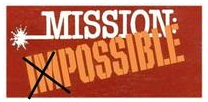 